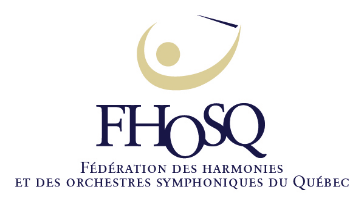 Réunion régulière du conseil d’administrationVendredi 16 juin de 19h00 à 23h00 / samedi 17 juin de 9h00 à 17h00Holiday Inn Express de Saint-HyacintheLe VENDREDI sera consacré aux points 1.0 à 6.0     Le SAMEDI sera consacré aux points Concours et Festival 2017 et aux autres points prévus à l’ordre du jour Isabelle et Jean-Marie : vous n’êtes convoqués que pour le samedi seulementPROPOSITION D’ORDRE DU JOUR1.0   Ouverture de la réunion2.0   Lecture et adoption de l’ordre du jour3.0  Procès-verbal de la réunion du 27 et 28 janvier 2017 (Victoriaville)3.1   Lecture et adoption du procès-verbal3.2   Suites au procès-verbal	6.2	Dossier Lobby4.0  Rapport du trésorier4.1    États des revenus et dépenses au 31 mars 2017   4.1.1      Présentation des chèques au 31 mars 20174.2    Prévisions budgétaires 2017-20184.3    États des revenus et dépenses au 31 mai 2017  4.3.1      Présentation des chèques au 31 mai 2017  4.4	Signataires du compte5.0    FHOSQ – Gouvernance5.1	Structures de gouvernance	5.1.1	Prochaine planification stratégique5.2	Départ à la retraite Danielle Morin / réorganisation de la permanence5.2 	Comité de mises en candidature6.0    Dossiers politique et de gestion (projets)6.1    Ministère de la Culture et des communications	6.1.1    Politique de reconnaissance MEES (PRONL)		 6.1.1.1	Avis sur l’éthique en loisir et en sport	6.1.2	Programme de soutien au fonctionnement 2017-2020		6.1.2.1	Résolutions demande d’aide et mandataire	6.1.3    Politique sur l'activité physique, le loisir et le sport (MEES) 6.1.4    Politique culturelle (MCC)6.2    Comités	6.2.1    Comité de formation6.2.1.1   ChallengeU6.2.1.2   Mentorat	6.2.2    Comité de financement	6.2.3    Comité de développement   		6.2.3.1   Projet Jeunesses musicales	6.3    Prix Reconnaissance   7.0  Concours solistes et petits ensembles de la FHOSQ7.1    Rapport de la coordonnatrice  7.2    Rapport du juge en chef7.3    Post-mortem 2017 7.4    Bourses de camp7.5    Concours 20187.5.1      Demandes de changements aux règlements 2018  7.5.2      Révision du cahier d’inscription 2018  7.6    Protocoles de partenariat (Camps musicaux et Écoles supérieures)7.7    Liste (répertoire) des pièces interprétées8.0  Festival des harmonies et des orchestres symphoniques du Québec8.1    Rapport du directeur général8.2    Rapport du juge en chef8.3    Post-mortem 20178.3.1   Comité des règlements8.3.1.1  Griefs École Saint-Luc (Y. Turcotte)8.4    Festival 20188.4.1   Demandes de changements aux règlements 20189.0  Affaires diverses9.1       Vacances et horaire d'été 9.2       GAM éditions9.3       10.0  Prochaines rencontres3e réunion du c.a. : 25-26 août (St-Hyacinthe)AGA 2017 / 21 octobre : (St-Hyacinthe)4e réunion du c.a. : 18 novembre (St-Hyacinthe)11.0     Levée de l’assemblée